Приложение № 2: Схема размещения нестационарного объекта для организации досугаЛот № 9 (ул. Летняя – ул. Автомобильная, озеро Летнее)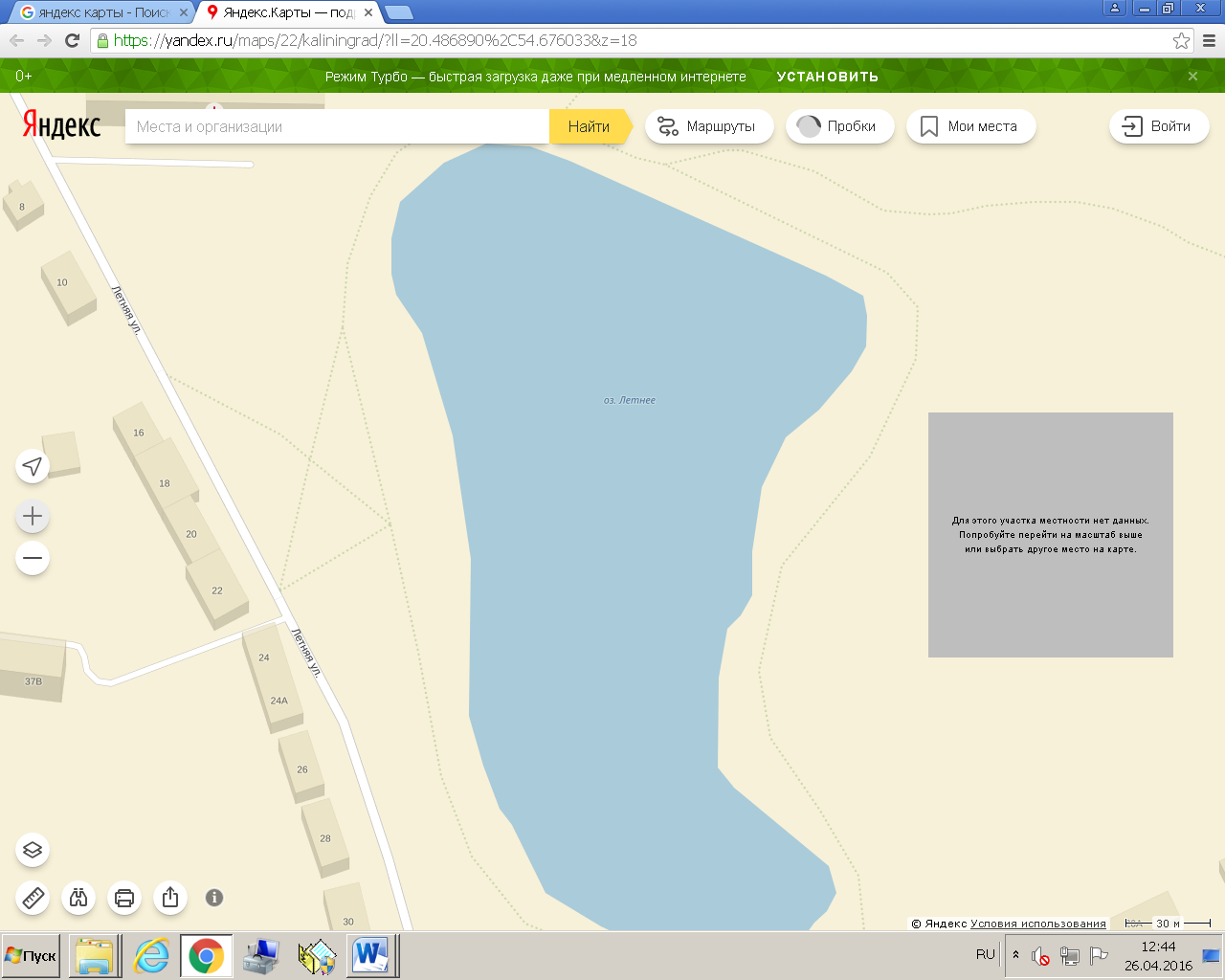 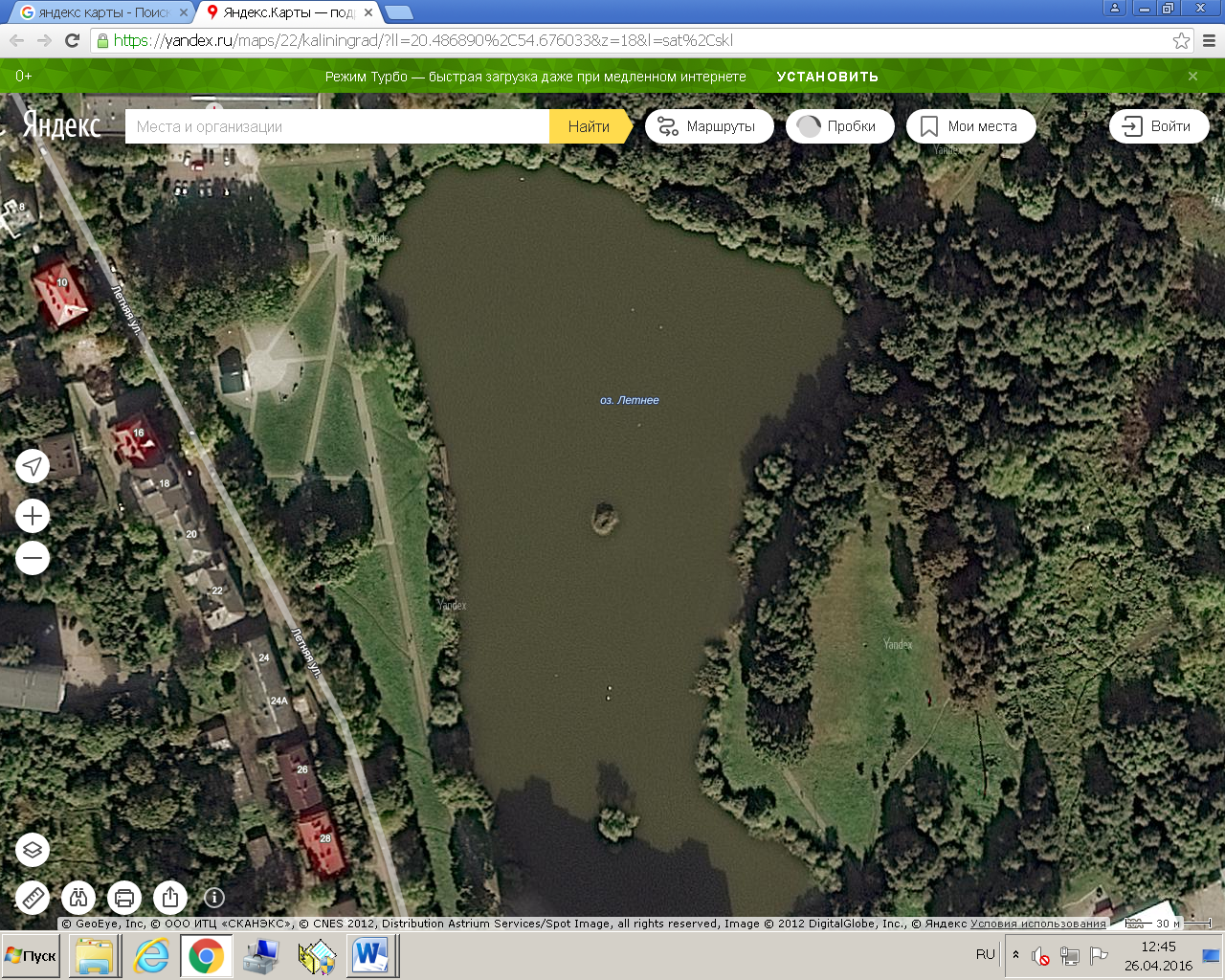 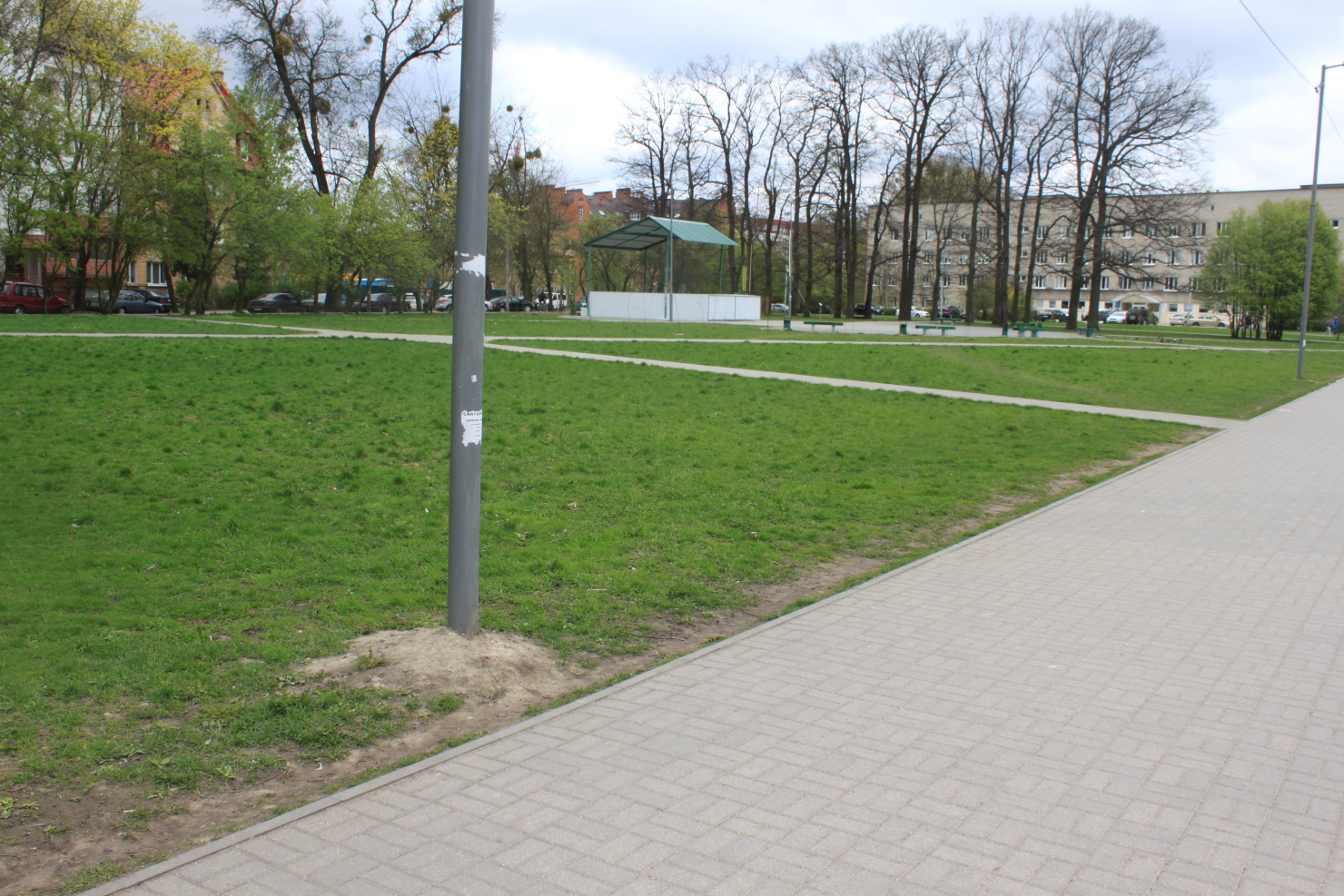 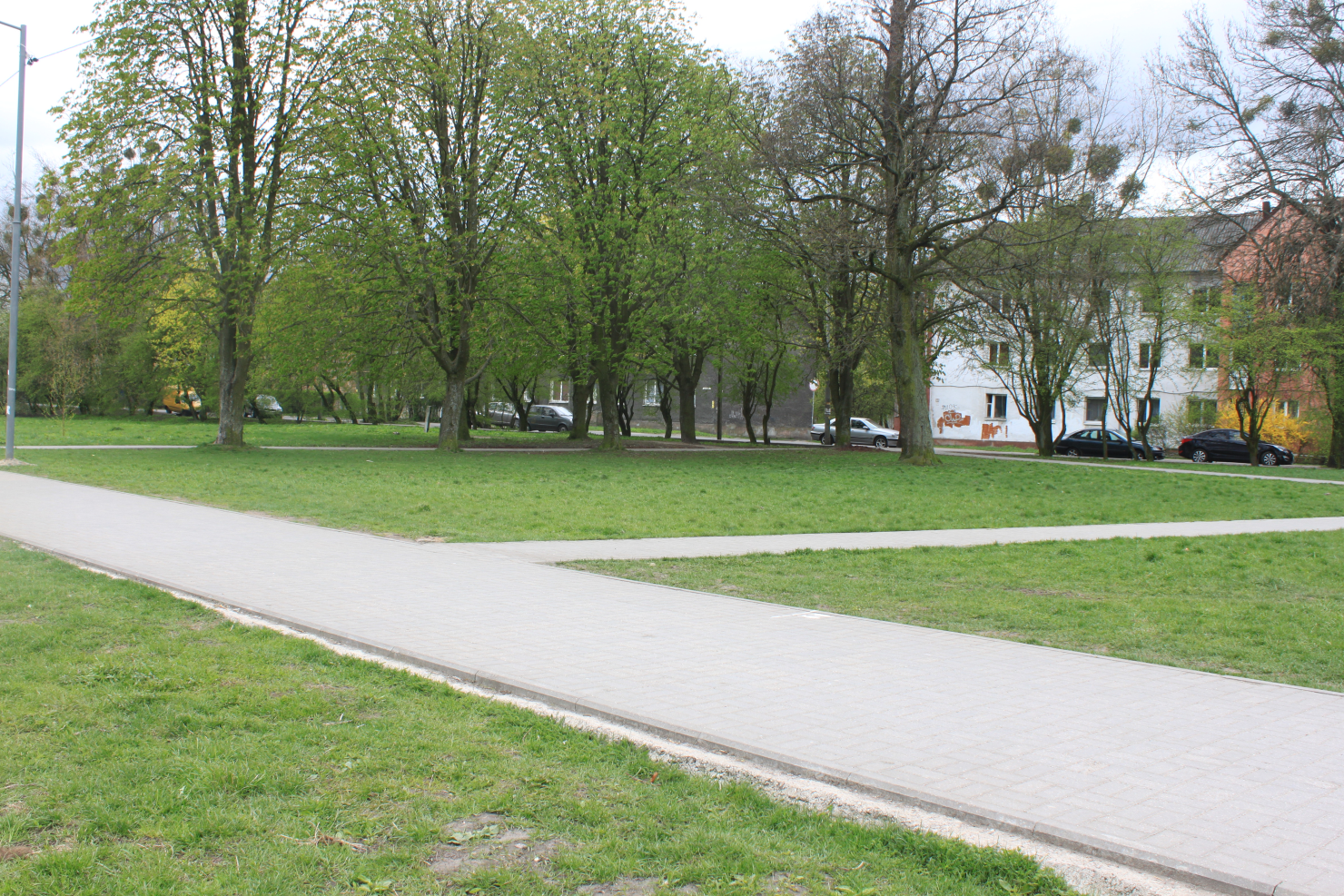 